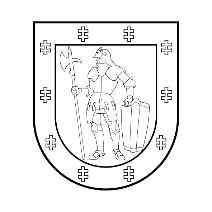 ALYTAUS REGIONO PLĖTROS TARYBASPRENDIMASDĖL 2022-2030 METŲ ALYTAUS REGIONO PLĖTROS PLANO 2023 METŲ ĮGYVENDINIMO ATASKAITOS PATVIRTINIMO2024 m. sausio 23 d. Nr. K-2AlytusVadovaudamasi Lietuvos Respublikos regioninės plėtros įstatymo 23 straipsnio 1 dalies 2 punktu, 4 dalimi ir Strateginio valdymo metodikos, patvirtintos Lietuvos Respublikos Vyriausybės 2021 m. balandžio 28 d. nutarimu Nr. 292 „Dėl Strateginio valdymo metodikos patvirtinimo“, 223 punktu, Alytaus regiono plėtros tarybos kolegija n u s p r e n d ž i a:Patvirtinti 2022-2030 metų Alytaus regiono plėtros plano, patvirtinto Alytaus regiono plėtros tarybos 2023 m. balandžio 5 d. sprendimu Nr. K-19 „Dėl 2022-2030 metų Alytaus regiono plėtros plano patvirtinimo“, 2023 metų įgyvendinimo ataskaitą (pridedama). Šis sprendimas gali būti skundžiamas Lietuvos Respublikos administracinių bylų teisenos įstatymo nustatyta tvarka.Kolegijos pirmininkas					    Nerijus Cesiulis